AANBIEDING    December’16 & Januari ‘17BEAUTY & NAILSArrangementAlgehele gezichtsbehandeling&I -gel nagelbehandeling€ 68,50,-December & JanuariEnkele algehele gezichtsbehandeling € 49,50,-I-Gel nagelbehandeling € 22,50,-Dag- & nachtcrème van € 30,50,- NU € 24,50,- Vitamine A/C/E masker € 6,95,-Make-up remover, fles nu € 12,95,-Kadobonnen, Leuk voor de kerst v.a. € 10,-,-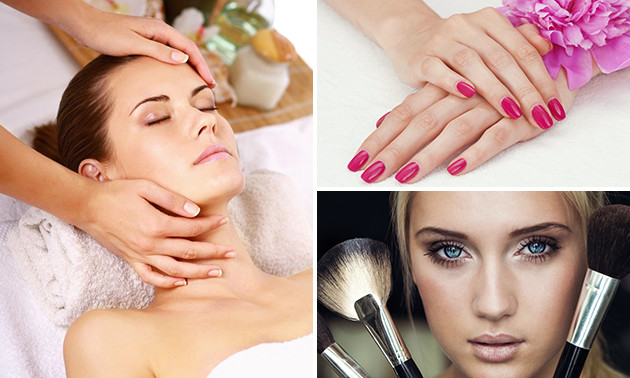 